Assistance receivedExported from METEOR(AIHW's Metadata Online Registry)© Australian Institute of Health and Welfare 2024This product, excluding the AIHW logo, Commonwealth Coat of Arms and any material owned by a third party or protected by a trademark, has been released under a Creative Commons BY 4.0 (CC BY 4.0) licence. Excluded material owned by third parties may include, for example, design and layout, images obtained under licence from third parties and signatures. We have made all reasonable efforts to identify and label material owned by third parties.You may distribute, remix and build on this website’s material but must attribute the AIHW as the copyright holder, in line with our attribution policy. The full terms and conditions of this licence are available at https://creativecommons.org/licenses/by/4.0/.Enquiries relating to copyright should be addressed to info@aihw.gov.au.Enquiries or comments on the METEOR metadata or download should be directed to the METEOR team at meteor@aihw.gov.au.Assistance receivedIdentifying and definitional attributesIdentifying and definitional attributesMetadata item type:Glossary ItemMETEOR identifier:327202Registration status:Community Services (retired), Standard 01/03/2005Housing assistance, Standard 03/07/2014Definition:The goods or services, or time or money received by a person (client) during a service episode or event.Context:This is important for client centred collections. It may be used to measure the amounts and nature of assistance that are received directly by clients, which can be used to help assess the appropriateness and effectiveness of programs.Collection and usage attributesCollection and usage attributesComments:This is a client centred measure of amounts of assistance. This is not necessarily the same as an agency's total outlay to a particular client as it does not include administration costs, travel time for service providers, etc.For example, a client that receives meals from a meals on wheels service. In this instance only that which is directly received by the client is recorded (i.e. the number of meals). The administration costs of providing this service, the costs of making the meal and the time and costs of the person delivering the meal are not included in the amount of assistance received.This is only a measure of money, time or quantity of goods or services directly received by clients. It will not accrue to give a total of assistance provided on an agency basis (in terms of money, time or quantity of goods or services). Therefore it should not be used for National Accounts reporting.Source and reference attributesSource and reference attributesSubmitting organisation:Australian Institute of Health and Welfare
Origin:Home and Community Care (HACC) Data Dictionary Version 1.0, 1998.Relational attributesRelational attributesRelated metadata references:Is re-engineered from  Assistance received, version 1, DEC, NCSDD, NCSIMG, Superseded 01/03/2005.pdf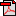  (13.8 KB)No registration statusMetadata items which use this glossary item:Community service eventCommunity Services (retired), Retired 04/04/2006
Home purchase assistance DSS 2013-Housing assistance, Standard 30/08/2017
Private rent assistance DSS 2013-Housing assistance, Standard 30/08/2017
Service event—assistance received date Community Services (retired), Standard 01/03/2005Housing assistance, Standard 01/05/2013
Service event—assistance received date, DDMMYYYYCommunity Services (retired), Standard 01/03/2005Housing assistance, Standard 01/05/2013